
開平餐飲學校餐飲從業人員持證廚師衛生講習課程您好：為了推廣餐飲文化，並提升餐飲從業人員食品衛生安全觀念和健康意識，本校於112年舉辦持證廚師衛生講習活動，優先開放本校校友及實習合作單位報名參加，課程資訊如下：一、課程地點：開平餐飲學校R104教室 台北市大安區復興南路二段148巷24號。二、課程內容：三、研習費用及報名人數：每場次40人四、報名方式：掃描QR code或利用以下網址https://docs.google.com/forms/d/e/1FAIpQLScbqFClltj4adsyUCnXJ4S8nE1C2S90tcZvgYMJehXv9bGnIQ/viewform逕行線上填寫報名表　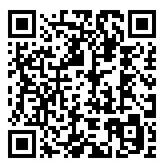 五、繳費方式：繳交報名表時繳交現金或是利用ATM轉帳戶名：財團法人臺北市私立開平餐飲職業學校分行：第一銀行信義分行　　　帳號：162-10-051399六、注意事項：研習課程與師資若有調動，以實際上課課程為準。每場未滿15人，則延至下一場。防疫期間，研習時請全程戴口罩。研習當日無法前來請於課程前三天來電或是電子郵件告知，若無請假視同放棄，恕不退款或延期。本校聯絡人：李文怡老師、莊郁茹老師聯繫電話：(02)2755-6939#333 信箱：wenyi8858@kpvs.tp.edu.tw七、報名資格：已持有中華民國廚師證照。八、持證廚師衛生法規須知：     （1）衛生講習時數規定如下：凡持證廚師應在該證書有效期限內接受各及衛生機關或其認
          可之餐飲相關機構辦理之衛生講習每年至少八小時。     （2）參與衛生講習之學員，如經點名缺席，該堂課二小時不予核章；同日之第二次點名亦
          缺席，該堂課及接續之課程均不予核章；有辦理請假手續者，請假時間之課程時數不
          予核章。日期課程備註112/6/14(三)08:20-17:40防範食品中毒消費者保護與客訴處理蔬菜農藥管理與清洗基礎營養學開平校友及實習合作單位非校友與非合作單位新台幣500元新台幣700元